CONFERENCE PROGRAMME Conference Day 2: Wednesday 23rd August 2022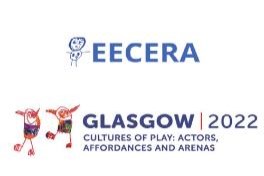 TimeDurationItem	Location	Foyer Area, Level 2 Technology & Innovation (TIC) Building08:00 – 17:008 hrsRegistration / Help Desk	Location	Foyer Area, Level 2 Technology & Innovation (TIC) Building09:00 – 09:3030 minutesWelcome AddressMain Auditorium (Level 3) & Overflow Auditorium (Level 1)Technology & Innovation (TIC) Building09:30 – 10:301 hrKeynote 1: Karin MurrisMain Auditorium (Level 3) & Overflow Auditorium (Level1) Technology & Innovation (TIC)Building10:30 – 11:0030 minutesRefreshmentsFoyer (Levels 2 &3) Synergi Café (Level 3)Technology & Innovation (TIC) Building11:00 – 12:001 hrKeynote 2:John Davis, Lynn McNair, Deirdre Grogan, Lynn Taylor & Marion BurnsMain Auditorium (Level 3) & Overflow Auditorium (Level 1)Technology & Innovation (TIC) Building12:00 – 13:301.5 hrLunchFoyer (Levels 2 &3) Synergi Café (Level 3)Technology & Innovation (TIC) Building13:30 – 14:5080 minutesSymposium Set AVarious locations14:50 – 15:4555 minutesExhibition & PostersFoyer (Levels 2 &3) Synergi Café (Level 3)Technology & Innovation (TIC) Building15:45 – 17:0580 minutesSymposium Set BVarious locations